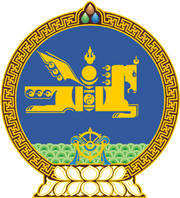 МОНГОЛ УЛСЫН ХУУЛЬ2018 оны 10 сарын 26 өдөр                                                                  Төрийн ордон, Улаанбаатар хотЭнэ хуулийг 2023 оны 07 дугаар сарын 07-ны өдөр баталсан Нийгмийн даатгалын сангаас олгох тэтгэврийн тухай хууль /Шинэчилсэн найруулга/ хүчин төгөлдөр болсон өдрөөс эхлэн хүчингүй болсонд тооцно.  НИЙГМИЙН ДААТГАЛЫН САНГААС ОЛГОХ    ТЭТГЭВЭР, ТЭТГЭМЖИЙН ТУХАЙ ХУУЛЬД   НЭМЭЛТ ОРУУЛАХ ТУХАЙ ХУУЛИЙГ  ДАГАЖ МӨРДӨХ ЖУРМЫН ТУХАЙ  	1 дүгээр зүйл.Монгол Улсын Их Хурлаас 2018 оны 10 дугаар сарын 25-ны өдөр баталсан Нийгмийн даатгалын сангаас олгох тэтгэвэр, тэтгэмжийн тухай хуульд нэмэлт оруулах тухай хуулийн үйлчлэлд хамрагдах иргэний тэтгэврийг  2018 оны 02 дугаар сарын 15-ны өдрөөс эхлэн тогтоож хэрэгжүүлнэ. 	2 дугаар зүйл.Энэ хуулийг Нийгмийн даатгалын сангаас олгох тэтгэвэр, тэтгэмжийн тухай хуульд нэмэлт оруулах тухай хууль хүчин төгөлдөр болсон өдрөөс эхлэн дагаж мөрдөнө.		МОНГОЛ УЛСЫН 		ИХ ХУРЛЫН ДАРГА 			   		 М.ЭНХБОЛД